Publicado en Madrid el 16/12/2021 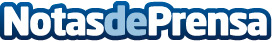 El escritor Javier Chavanel indaga sobre la supremacía de la tecnología en "APPS"El autor recorre en este oscuro compendio de relatos de ciencia ficción los peligros que suponen las redes sociales e internet y expone la maldad y el egoísmo del ser humano en la sociedad y el uso que hace la tecnología para acceder a sus más perturbadores deseosDatos de contacto:Editorial TregolamServicios editoriales918 675 960Nota de prensa publicada en: https://www.notasdeprensa.es/el-escritor-javier-chavanel-indaga-sobre-la Categorias: Literatura Entretenimiento E-Commerce Dispositivos móviles Innovación Tecnológica http://www.notasdeprensa.es